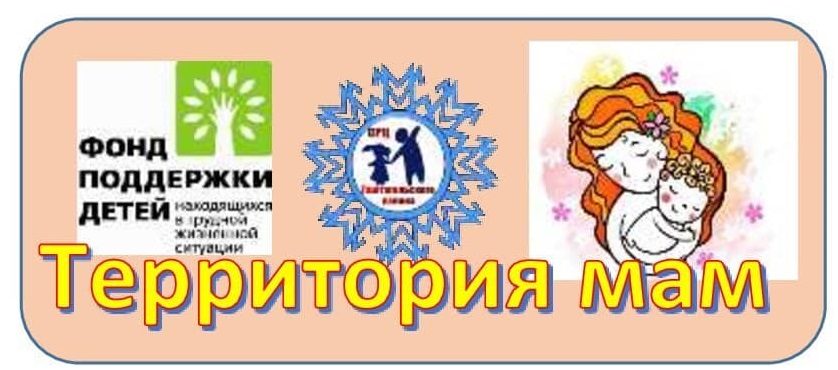 Список документов  ведения случаяЖурнал регистрации случаев несовершеннолетнего материнства, информаций межведомственного обмена.Согласие на передачу данных специалистам службы, оказывающей социально-психологическую поддержку.Акт оценки нуждаемости несовершеннолетней в социальном обслуживании.Диагностическая карта (особенности поведения, оценка потенциала, ресурс) Решение о предоставлении социальных услуг, определение формы социального обслуживания, документы по Федеральному закону от 28.12.2013 № 442-ФЗ «Об основах социального обслуживания графдан в российской Федерации»Индивидуальная программа предоставления социальных услугМаршрут социально-психологической поддержки (программа социально-психологической поддержки, договор о временном проживании, порядок приема, обеспечения временного проживания и отчисления беременных женщин, матерей с новорожденными детьми)Документы по использованию пункта проката Бэбиленд Буклеты, памятки, рекомендации Тесты, анкеты, обратная связь Портфолио случая Заключительный мониторинг узких специалистов.